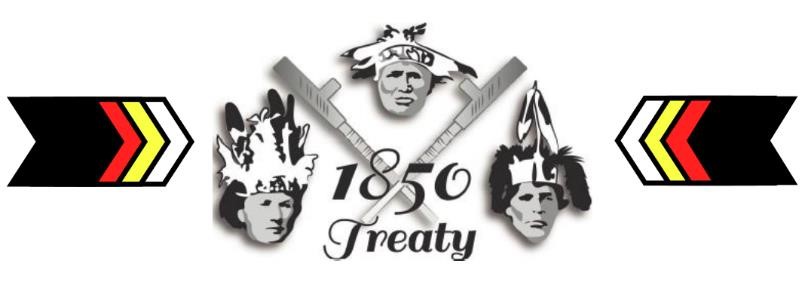 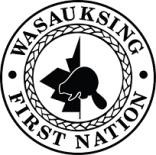 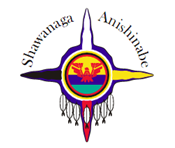 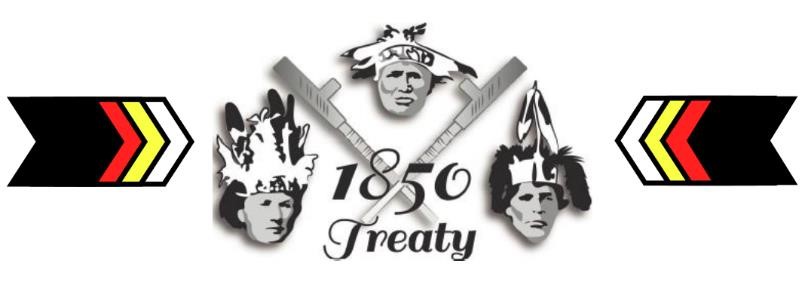 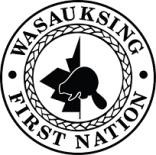 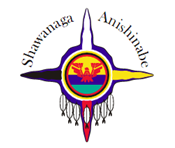 Robinson Huron Treaty Gathering “Renewing our Relations” - September 21 – 23, 2018 Hosted at: Shawanaga First Nation Pow-Wow Grounds, Ball Diamond Wasauksing First Nation Community Shuttle HoursTo and From the Gathering Friday Sept. 21 and Saturday Sept 22, 2018*Friday Transportation	 	Leaves Wasauksing Complex at 7:30am(Van- 7 person capacity)	Arrives in Shawanaga at 8:30am*Saturday Transportation	Leaves Shawanaga at 11:30 am(Community Transit Bus	Arrives at Wasauksing Complex at 12:15pm14 person capacity)						Leaves Wasauksing Complex at 12:15pm					Arrives in Shawanaga at 1:00pm					Leaves Shawanaga at 6:00pm 					Arrives at Wasauksing Complex at 7:00pmSunday Sept. 23, 2018 (Half day session only)Community Transit Bus-		Leaves Wasauksing Complex at 7:30am14 person capacity		Arrives in Shawanaga at 8:30am					Leaves Shawanaga at 2:00pmEach day the van or bus will leave the complex drive up old track road, around the loop to the main road and out to the bridge. Call- 705-746-2531 to be added to the pick up schedule/route.      